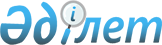 О внесении изменений в приказ Председателя Агентства Республики Казахстан по статистике от 9 июля 2010 года № 174 "Об утверждении Правил утверждения статистических форм для проведения общегосударственных и ведомственных статистических наблюдений, инструкций по их заполнению"Приказ Министра национальной экономики Республики Казахстан от 20 ноября 2017 года № 179. Зарегистрирован в Министерстве юстиции Республики Казахстан 9 января 2018 года № 16194.
      ПРИКАЗЫВАЮ:
      1. Внести в приказ Председателя Агентства Республики Казахстан по статистике от 9 июля 2010 года № 174 "Об утверждении Правил утверждения статистических форм для проведения общегосударственных и ведомственных статистических наблюдений, инструкций по их заполнению" (зарегистрирован в Реестре государственной регистрации нормативных правовых актов за № 6460, опубликован 21 октября 2010 года № 278 в газете "Казахстанская правда" (26339), следующие изменения:
      преамбулу указанного приказа изложить в следующей редакции:
      "В соответствии с подпунктом 8) статьи 12 Закона Республики Казахстан от 19 марта 2010 года "О государственной статистике" и подпунктом 260) пункта 17 Положения о Министерстве национальной экономики Республики Казахстан, утвержденного постановлением Правительства Республики Казахстан от 24 сентября 2014 года № 1011, ПРИКАЗЫВАЮ:";
      Правила утверждения статистических форм для проведения общегосударственных и ведомственных статистических наблюдений, инструкций по их заполнению утвержденные указанным приказом, изложить в новой редакции согласно приложению к настоящему приказу.
      2. Управлению планирования статистической деятельности совместно с Юридическим управлением Комитета по статистике Министерства национальной экономики Республики Казахстан обеспечить в установленном законодательством порядке:
      1) государственную регистрацию настоящего приказа в Министерстве юстиции Республики Казахстан; 
      2) в течение десяти календарных дней со дня государственной регистрации настоящего приказа направление его копии в бумажном и электронном виде на казахском и русском языках в Республиканское государственное предприятие на праве хозяйственного ведения "Республиканский центр правовой информации" для официального опубликования и включения в Эталонный контрольный банк нормативных правовых актов Республики Казахстан;
      3) в течение десяти календарных дней после государственной регистрации настоящего приказа направление его копии на официальное опубликование в периодические печатные издания;
      4) размещение настоящего приказа на интернет-ресурсе Комитета по статистике Министерства национальной экономики Республики Казахстан. 
      3. Управлению планирования статистической деятельности Комитета по статистике Министерства национальной экономики Республики Казахстан довести настоящий приказ до структурных подразделений и территориальных органов Комитета по статистике Министерства национальной экономики Республики Казахстан для руководства и использования в работе.
      4. Контроль за исполнением настоящего приказа оставляю за собой.
      5. Настоящий приказ вводится в действие по истечении десяти календарных дней после дня его первого официального опубликования.
      "СОГЛАСОВАН"
Министр труда и социальной 
защиты населения
Республики Казахстан 
Т.К. Дуйсенова_______________
23 ноября 2017 года
"СОГЛАСОВАН"
Министр по инвестициям и развитию
Республики Казахстан
Ж.М. Қасымбек_______________
25 декабря 2017 года
"СОГЛАСОВАН"
Министр финансов
Республики Казахстан 
Б.Т. Султанов_______________
28 ноября 2017 года
"СОГЛАСОВАН"
Министр культуры и спорта
Республики Казахстан
А. Мухамедиулы _______________
5 декабря 2017 года
"СОГЛАСОВАН"
Заместитель Премьер-Министра 
Республики Казахстан – Министр
сельского хозяйства 
Республики Казахстан
А. Мырзахметов________________ 
29 ноября 2017 года
"СОГЛАСОВАН"
Председатель Национального Банка
Республики Казахстан
Д.Т. Акишев_______________
20 декабря 2017 года Правила утверждения статистических форм для проведения общегосударственных и ведомственных статистических наблюдений, инструкций по их заполнению  Глава 1. Общие положения
      1. Настоящие Правила утверждения статистических форм для проведения общегосударственных и ведомственных статистических наблюдений, инструкций по их заполнению (далее – Правила) разработаны в соответствии с подпунктом 8) статьи 12 Закона Республики Казахстан от 19 марта 2010 года "О государственной статистике" (далее – Закон) и определяют порядок утверждения статистических форм для проведения общегосударственных и ведомственных статистических наблюдений, инструкций по их заполнению.
      2. Правила распространяются на органы государственной статистики, проводящие общегосударственные и ведомственные статистические наблюдения.
      3. Понятия используемые в настоящих Правилах, употребляются в том значении, в котором они указаны в Законе. Глава 2. Порядок утверждения статистических форм для проведения общегосударственных и ведомственных статистических наблюдений, инструкций по их заполнению
      4. Порядок утверждения статистических форм по общегосударственным и ведомственным статистическим наблюдениям и инструкций по их заполнению включает в себя их разработку или пересмотр, согласование и утверждение.
      5. Статистические формы общегосударственных и ведомственных статистических наблюдений и инструкций по их заполнению утверждаются Комитетом по статистике Министерства национальной экономики Республики Казахстан (далее – Комитет).
      6. Основаниями для разработки или пересмотра статистических форм общегосударственных и ведомственных статистических наблюдений являются:
      1) стратегические планы соответствующих органов государственной статистики;
      2) операционные планы соответствующих органов государственной статистики;
      3) государственные и отраслевые программы развития;
      4) поручения Правительства Республики Казахстан;
      5) приведение в соответствие статистической методологии международным стандартам;
      6) наличие дублирующих показателей статистических форм общегосударственных и ведомственных статистических наблюдений с показателями форм, предназначенных для сбора административных данных.
      7. Статистические формы общегосударственных и ведомственных статистических наблюдений и инструкций по их заполнению разрабатываются, пересматриваются, утверждаются Комитетом на казахском и русском языках в соответствии с требованиями Закона Республики Казахстан от 6 апреля 2016 года "О правовых актах" и Правилами оформления, согласования, государственной регистрации нормативных правовых актов и их отмены, утвержденными постановлением Правительства Республики Казахстан от 6 октября 2016 года № 568 и имеют следующую структуру:
      1) титульный лист;
      2) основная часть;
      3) приложение (при необходимости).
      8. Титульный лист статистических форм по общегосударственным и ведомственным статистическим наблюдениям оформляется по форме, согласно приложениям 1 и 2, с учетом следующих реквизитов:
      1) место для даты и номера приказа, утверждающего статистическую форму;
      2) вид статистического наблюдения;
      3) наименование органа государственной статистики, в который представляется статистическая форма;
      4) адрес размещения на интернет-ресурсе статистической формы в электронном виде; 
      5) меры административной ответственности за представление недостоверных и непредставление в установленный срок первичных статистических данных; 
      6) код статистической формы, присваиваемый Комитетом;
      7) индекс статистической формы;
      8) наименование и отчетный период статистической формы;
      9) периодичность проведения статистического наблюдения (единовременная, ежедневная, еженедельная, декадная, 2 раза в месяц, месячная, квартальная, полугодовая, годовая, один раз в год, один раз в два года, один раз в три года, один раз в пять лет, сезонная);
      10) круг отчитывающихся респондентов;
      11) срок представления первичных статистических данных по статистической форме;
      12) идентификационный код учетной единицы: Бизнес идентификационный номер для юридических лиц, филиалов и представительств и индивидуального предпринимателя, осуществляющего деятельность в виде совместного предпринимательства; Индивидуальный идентификационный номер для физических лиц в том числе индивидуального предпринимателя, осуществляющего деятельность в виде личного предпринимательства;
      13) время, затраченное на заполнение статистической формы (по общегосударственным статистическим наблюдениям – обязательно, по ведомственным статистическим наблюдениям – на усмотрение государственного органа и Национального Банка Республики Казахстан). 
      Реквизиты статистической формы, представленные на титульном листе применяются органами государственной статистики и изменяются Комитетом самостоятельно или по предложению государственных органов и Национального Банка Республики Казахстан путем пересмотра общегосударственных и ведомственных статистических форм и инструкций по их заполнению.
      9. Основная часть статистической формы по общегосударственным и ведомственным статистическим наблюдениям, разрабатываемая по форме согласно приложению 3 к настоящим Правилам, содержит перечень показателей и (или) вопросов для сбора первичных статистических данных и типовую адресную часть.
      10. Инструкция по заполнению статистической формы по общегосударственным и ведомственным статистическим наблюдениям разрабатывается по форме согласно приложению 4 к настоящим Правилам.
      11. Статистические формы общегосударственных статистических наблюдений и инструкции по их заполнению проходят процедуры разработки или пересмотра и внутреннего согласования в срок до 15 мая года, предшествующего планируемому году.
      12. Статистические формы ведомственных статистических наблюдений и инструкции по их заполнению представляются для согласования и последующего утверждения в Комитет до 1 апреля года, предшествующего планируемому году.
      13. Органы государственной статистики представляют в Комитет обоснование для разработки новой, внесения изменений и (или) дополнений в действующую статистическую форму ведомственного статистического наблюдения по форме согласно приложению 5 к настоящим Правилам.
      14. В целях снижения нагрузки на респондентов Комитет проводит на добровольной основе тестирование проектов статистических форм и инструкций по их заполнению по общегосударственным и (или) ведомственным статистическим наблюдениям. Статистикалық нысанның негізгі бөлімі 
Основная часть статистической формы
      Кестенің атау
      Наименование таблицы
      Ескертпе:
      Кестенің атауында кестенің негізі мазмұны қысқа және нақты көрсетіледі. Бағандардың атауында – кезең, жіктеу, жолдардың атауында – зерттелетін объектілер, жекелеген бірліктер, оң жақ бөлігінде зерттелетін объектілерді сипаттайтын көрсеткіштер көрсетіледі. 
      Өлшем бірліктері егер зерттелетін объектілер кестесінің барлық көрсеткіштеріне қатысты болса, кестенің атауында, басқа жағдайларда бағандардың немесе жолдардың атауларында көрсетіледі.
      Кестенің жолдары кодтармен немесе шифрлармен белгіленеді. Кестенің деректерге арналған оң бөлігінің бағандары, реттік нөмірлермен нөмірленеді. Зерттелетін бірліктер жолдардың коды немесе шифры орналасатын кестенің сол бөлігінің бағандары "А", "Б" әріптерімен және тағы сол сияқты белгіленеді.
      Примечание:
      В наименование таблицы кратко и точно отражается основное содержание таблицы. В наименовании граф указываются период, классификации, наименовании строк – изучаемые объекты, отдельные единицы, в правой части – показатели, характеризующие изучаемые объекты. 
      Единицы измерения указываются в наименовании таблицы, если относятся ко всем показателям таблицы изучаемых объектов, в других случаях – в наименованиях граф или строк. Строки таблицы обозначаются кодами или шифрами. Графы правой части таблицы, предназначенные для данных, нумеруются порядковыми номерами. Графы левой части таблицы, в которой находятся изучаемые объекты, код или шифр строк, обозначаются буквами "А", "Б" и так далее  Типтік мекенжай бөлігі  Типовая адресная часть
      Атауы                                     Мекенжайы
Наименование________________________      Адрес_________________________________
_______________________________________________________
Телефоны
Телефон_____________________________
Электрондық почта мекенжайы (респонденттің)
Адрес электронной почты (респондента)_____________________________________________
      Орындаушы
Исполнитель____________________________________________ ________________________
             тегі, аты және әкесінің аты (бар болған жағдайда)       қолы, телефоны
             фамилия, имя и отчество (при его наличии)             подпись, телефон
Бас бухгалтер 
Главный бухгалтер ____________________________________________ __________________ 
                   тегі, аты және әкесінің аты (бар болған жағдайда)             қолы
                   фамилия, имя и отчество (при его наличии)                   подпись
Басшы немесе оның міндетін атқарушы тұлға
Руководитель или лицо, исполняющий его обязанности
__________________________________________________________ _____________________ 
             тегі, аты және әкесінің аты (бар болған жағдайда)             қолы
             фамилия, имя и отчество (при его наличии)                   подпись
                                           Мөрдің орны (бар болған жағдайда)
                                           Место для печати (при наличии)
      Ескертпе: 
      Примечание:
      1Аталған тармақ "Мемлекеттік статистика туралы" Қазақстан Республикасы Заңының 8-бабы 5-тармағына сәйкес толтырылады
      1Данный пункт заполняется согласно пункту 5 статьи 8 Закона Республики Казахстан "О государственной статистике" Инструкция по заполнению статистической формы общегосударственного или ведомственного статистического наблюдения 
"Наименование статистической формы" 
(код, индекс статистической формы, периодичность проведения статистического наблюдения)
      Термины и определения, используемые в статистической форме
      Методологические пояснения
      Арифметико-логический контроль Обоснование для разработки новой, внесения изменений и (или) дополнений в действующую статистическую форму ведомственного статистического наблюдения
					© 2012. РГП на ПХВ «Институт законодательства и правовой информации Республики Казахстан» Министерства юстиции Республики Казахстан
				
      Председатель Комитета 
по статистике Министерства 
национальной экономики 
Республики Казахстан 

Н. Айдапкелов
Приложение
к приказу 
Председателя Комитета
по статистике Министерства
национальной экономики
Республики Казахстан
от 20 ноября 2017 года № 179Приложение 1 
к Правилам 
утверждения статистических 
форм для проведения 
общегосударственных и 
ведомственных статистических 
наблюдений, инструкций 
по их заполнениюФорма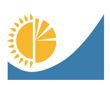 
Мемлекеттік статистика органдары құпиялылығына кепілдік береді

Конфиденциальность гарантируется органами государственной статистики
Мемлекеттік статистика органдары құпиялылығына кепілдік береді

Конфиденциальность гарантируется органами государственной статистики
Қазақстан Республикасы Ұлттық экономика министрлігінің Статистика комитеті төрағасының

201_ жылғы "_" ________

№ ___ бұйрығына

__-қосымша

Жалпымемлекеттік статистикалық байқаудың статистикалық нысаны 

Статистическая форма общегосударственного статистического наблюдения
Жалпымемлекеттік статистикалық байқаудың статистикалық нысаны 

Статистическая форма общегосударственного статистического наблюдения
Приложение __

к приказу Председателя Комитета по статистике Министерства национальной экономики Республики Казахстан от "_"________201_ года

№ __
Аумақтық статистика органына ұсынылады

Представляется территориальному органу статистики
Аумақтық статистика органына ұсынылады

Представляется территориальному органу статистики
Аумақтық статистика органына ұсынылады

Представляется территориальному органу статистики
Статистикалық нысан www.stat.gov.kz интернет-ресурсына орналастырылған 

Статистическая форма размещена на интернет-ресурсе www.stat.gov.kz
Статистикалық нысан www.stat.gov.kz интернет-ресурсына орналастырылған 

Статистическая форма размещена на интернет-ресурсе www.stat.gov.kz
Статистикалық нысан www.stat.gov.kz интернет-ресурсына орналастырылған 

Статистическая форма размещена на интернет-ресурсе www.stat.gov.kz
Мемлекеттік статистиканың тиісті органдарына анық емес бастапқы статистикалық деректерді ұсыну және бастапқы статистикалық деректерді белгіленген мерзімде ұсынбау "Әкімшілік құқық бұзушылық туралы" Қазақстан Республикасы Кодексінің 497-бабында көзделген әкімшілік құқық бұзушылықтар болып табылады

Представление недостоверных и непредставление первичных статистических данных в соответствующие органы государственной статистики в установленный срок являются административными правонарушениями, предусмотренными статьей 497 Кодекса Республики Казахстан "Об административных правонарушениях"
Мемлекеттік статистиканың тиісті органдарына анық емес бастапқы статистикалық деректерді ұсыну және бастапқы статистикалық деректерді белгіленген мерзімде ұсынбау "Әкімшілік құқық бұзушылық туралы" Қазақстан Республикасы Кодексінің 497-бабында көзделген әкімшілік құқық бұзушылықтар болып табылады

Представление недостоверных и непредставление первичных статистических данных в соответствующие органы государственной статистики в установленный срок являются административными правонарушениями, предусмотренными статьей 497 Кодекса Республики Казахстан "Об административных правонарушениях"
Мемлекеттік статистиканың тиісті органдарына анық емес бастапқы статистикалық деректерді ұсыну және бастапқы статистикалық деректерді белгіленген мерзімде ұсынбау "Әкімшілік құқық бұзушылық туралы" Қазақстан Республикасы Кодексінің 497-бабында көзделген әкімшілік құқық бұзушылықтар болып табылады

Представление недостоверных и непредставление первичных статистических данных в соответствующие органы государственной статистики в установленный срок являются административными правонарушениями, предусмотренными статьей 497 Кодекса Республики Казахстан "Об административных правонарушениях"
Мемлекеттік статистиканың тиісті органдарына анық емес бастапқы статистикалық деректерді ұсыну және бастапқы статистикалық деректерді белгіленген мерзімде ұсынбау "Әкімшілік құқық бұзушылық туралы" Қазақстан Республикасы Кодексінің 497-бабында көзделген әкімшілік құқық бұзушылықтар болып табылады

Представление недостоверных и непредставление первичных статистических данных в соответствующие органы государственной статистики в установленный срок являются административными правонарушениями, предусмотренными статьей 497 Кодекса Республики Казахстан "Об административных правонарушениях"
Статистикалық нысанның коды

Код статистической формы
Статистикалық нысанның коды

Код статистической формы
Статистикалық нысанның атауы

Наименование статистической формы
Наименование статистической формы
Статистикалық нысанның индексі 

Индекс статистической формы
Статистикалық нысанның индексі 

Индекс статистической формы
Кезеңділік

Периодичность
Кезеңділік

Периодичность
Есепті кезең

Отчетный период
Есепті кезең

Отчетный период
Респонденттер тобы

Круг респондентов
Респонденттер тобы

Круг респондентов
Респонденттер тобы

Круг респондентов
Респонденттер тобы

Круг респондентов
Ұсыну мерзімі

Срок представления
Ұсыну мерзімі

Срок представления
Ұсыну мерзімі

Срок представления
Ұсыну мерзімі

Срок представления
БСН коды

код БИН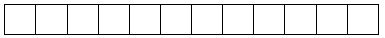 
ЖСН коды

код ИИН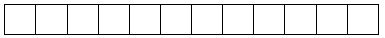 Приложение 2 
к Правилам 
утверждения статистических 
форм для проведения 
общегосударственных и 
ведомственных статистических 
наблюдений, инструкций 
по их заполнениюФорма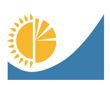 
Ақппаратты алушы органдар құпиялылығына кепілдік береді

Конфиденциальность гарантируется органами получателями информации
Ақппаратты алушы органдар құпиялылығына кепілдік береді

Конфиденциальность гарантируется органами получателями информации
Қазақстан Республикасы Ұлттық экономика министрлігінің Статистика комитеті төрағасының 201_ жылғы "___" _____

№ ___ бұйрығына

__-қосымша

Ведомстволық статистикалық байқаудың статистикалық нысаны 

Статистическая форма ведомственного статистического наблюдения
Ведомстволық статистикалық байқаудың статистикалық нысаны 

Статистическая форма ведомственного статистического наблюдения
Приложение __

к приказу Председателя Комитета по статистике Министерства национальной экономики Республики Казахстан от "__" _____ 201_ года

№ __
Мемлекеттік органдарға және Қазақстан Республикасы Ұлттық Банкіне ұсынылады

Представляется государственным органам и Национальному Банку Республики Казахстан
Мемлекеттік органдарға және Қазақстан Республикасы Ұлттық Банкіне ұсынылады

Представляется государственным органам и Национальному Банку Республики Казахстан
Мемлекеттік органдарға және Қазақстан Республикасы Ұлттық Банкіне ұсынылады

Представляется государственным органам и Национальному Банку Республики Казахстан
Мемлекеттік органдарға және Қазақстан Республикасы Ұлттық Банкіне ұсынылады

Представляется государственным органам и Национальному Банку Республики Казахстан
Статистикалық нысан ведомства және Қазақстан Республикасы Ұлттық Банкіне интернет-ресурсына орналастырылған 

Статистическая форма размещена на интернет-ресурсе государственного органа и Национального Банка Республики Казахстан
Статистикалық нысан ведомства және Қазақстан Республикасы Ұлттық Банкіне интернет-ресурсына орналастырылған 

Статистическая форма размещена на интернет-ресурсе государственного органа и Национального Банка Республики Казахстан
Статистикалық нысан ведомства және Қазақстан Республикасы Ұлттық Банкіне интернет-ресурсына орналастырылған 

Статистическая форма размещена на интернет-ресурсе государственного органа и Национального Банка Республики Казахстан
Статистикалық нысан ведомства және Қазақстан Республикасы Ұлттық Банкіне интернет-ресурсына орналастырылған 

Статистическая форма размещена на интернет-ресурсе государственного органа и Национального Банка Республики Казахстан
Мемлекеттік статистиканың тиісті органдарына анық емес бастапқы статистикалық деректерді ұсыну және бастапқы статистикалық деректерді белгіленген мерзімде ұсынбау "Әкімшілік құқық бұзушылық туралы" Қазақстан Республикасы Кодексінің 497-бабында көзделген әкімшілік құқық бұзушылықтар болып табылады

Представление недостоверных и непредставление первичных статистических данных в соответствующие органы государственной статистики в установленный срок являются административными правонарушениями, предусмотренными статьей 497 Кодекса Республики Казахстан "Об административных правонарушениях"
Мемлекеттік статистиканың тиісті органдарына анық емес бастапқы статистикалық деректерді ұсыну және бастапқы статистикалық деректерді белгіленген мерзімде ұсынбау "Әкімшілік құқық бұзушылық туралы" Қазақстан Республикасы Кодексінің 497-бабында көзделген әкімшілік құқық бұзушылықтар болып табылады

Представление недостоверных и непредставление первичных статистических данных в соответствующие органы государственной статистики в установленный срок являются административными правонарушениями, предусмотренными статьей 497 Кодекса Республики Казахстан "Об административных правонарушениях"
Мемлекеттік статистиканың тиісті органдарына анық емес бастапқы статистикалық деректерді ұсыну және бастапқы статистикалық деректерді белгіленген мерзімде ұсынбау "Әкімшілік құқық бұзушылық туралы" Қазақстан Республикасы Кодексінің 497-бабында көзделген әкімшілік құқық бұзушылықтар болып табылады

Представление недостоверных и непредставление первичных статистических данных в соответствующие органы государственной статистики в установленный срок являются административными правонарушениями, предусмотренными статьей 497 Кодекса Республики Казахстан "Об административных правонарушениях"
Мемлекеттік статистиканың тиісті органдарына анық емес бастапқы статистикалық деректерді ұсыну және бастапқы статистикалық деректерді белгіленген мерзімде ұсынбау "Әкімшілік құқық бұзушылық туралы" Қазақстан Республикасы Кодексінің 497-бабында көзделген әкімшілік құқық бұзушылықтар болып табылады

Представление недостоверных и непредставление первичных статистических данных в соответствующие органы государственной статистики в установленный срок являются административными правонарушениями, предусмотренными статьей 497 Кодекса Республики Казахстан "Об административных правонарушениях"
Статистикалық нысанның коды

Код статистической формы
Статистикалық нысанның коды

Код статистической формы
Статистикалық нысанның атауы

Статистикалық нысанның индексі 

Индекс статистической формы
Статистикалық нысанның индексі 

Индекс статистической формы
Наименование статистической формы
Наименование статистической формы
Кезеңділік

Периодичность
Кезеңділік

Периодичность
Есепті кезең

Отчетный период
Есепті кезең

Отчетный период
Респонденттер тобы

Круг респондентов
Респонденттер тобы

Круг респондентов
Респонденттер тобы

Круг респондентов
Респонденттер тобы

Круг респондентов
Ұсыну мерзімі

Срок представления
Ұсыну мерзімі

Срок представления
Ұсыну мерзімі

Срок представления
Ұсыну мерзімі

Срок представления
БСН коды

код БИН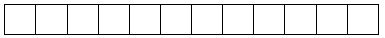 
ЖСН коды

код ИИН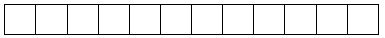 Приложение 3 
к Правилам 
утверждения статистических 
форм для проведения 
общегосударственных и 
ведомственных статистических 
наблюдений, инструкций 
по их заполнениюФорма
Жолдар коды (шифры)

Код (шифр) строк

Бағандар атауы

Наименование граф

А
1
2
3
4
5
6
Жолдардың атауы

Наименование строк

Сандық, әріптік және графикалық деректер

Числовые, буквенные и графические данные

Алғашқы статистикалық деректерді таратуға келісеміз1

Согласны на распространение первичных статистических данных1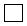 
Алғашқы статистикалық деректерді таратуға келіспейміз1

Не согласны на распространение первичных статистических данных1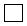 Приложение 4 
к Правилам 
утверждения статистических 
форм для проведения 
общегосударственных и 
ведомственных статистических 
наблюдений, инструкций 
по их заполнениюФормаПриложение __ к приказу
Председателя Комитета по статистике
Министерства национальной экономики 
Республики Казахстан
от "__" ______ 201_ года № __Приложение 5 
к Правилам 
утверждения статистических 
форм для проведения 
общегосударственных и 
ведомственных статистических 
наблюдений, инструкций 
по их заполнениюФорма
№ п/п
"Наименование статистической формы" (код, индекс, периодичность статистической формы)
1
Основание 
2
Цель наблюдения
3
Количество респондентов
4
Срок формирования официальной статистической информации
5
Вид представления статистической формы
6
Публикации (справочник, бюллетень, таблица, отчет и другое)